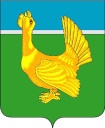 Администрация Верхнекетского районаПОСТАНОВЛЕНИЕОб утверждении Плана мероприятий («дорожная карта») «Изменения в сфере образования в муниципальном образовании «Верхнекетский район» по разделу «дополнительное образование детей», в части повышения заработной платы педагогических работников муниципальных учреждений дополнительного образования детей отрасли физической культуры и спорта (в редакции постановлений Администрации Верхнекетского района от 30.12.2013 №1630, от 17.12.2014 №1517, от 09.10.2015 №852, от 29.12.2015 №1108, от 29.12.2016 №1028)В  целях реализации Плана мероприятий («дорожной карты») «Изменения в сфере образования Томской области», утвержденного распоряжением Администрации Томской области от 10.04.2013 №283-ра,ПОСТАНОВЛЯЮ:1. Утвердить:1) прилагаемый План мероприятий («дорожная карта») «Изменения в сфере образования в муниципальном образовании «Верхнекетский район» по разделу «дополнительное образование детей», в части повышения заработной платы педагогических работников муниципальных учреждений дополнительного образования детей отрасли физической культуры и спорта согласно приложению №1 к настоящему постановлению;2) финансово-экономическое обоснование Плана мероприятий («дорожная карта») «Изменения в сфере образования в муниципальном образовании «Верхнекетский район» по разделу «дополнительное образование детей», в части повышения заработной платы педагогических работников муниципальных учреждений дополнительного образования детей отрасли физической культуры и спорта согласно приложению №2 к настоящему постановлению.2. Контроль исполнения настоящего постановления возложить на заместителя Главы Верхнекетского района по социальным вопросам М.П.Гусельникову.3. Настоящее постановление вступает в силу с момента опубликования и распространяется на правоотношения, возникшие с 01.04.2013 года.Глава Верхнекетского района                                                                        Г.В.ЯткинМорозова2-17-76Приложение №1 к постановлению АдминистрацииВерхнекетского районаот 17 мая 2013 г.  № 530План мероприятий («дорожная карта») «Изменения в сфере образования в муниципальном образовании «Верхнекетский район» Изменения и дополнения в дополнительном образовании детей, направленные на повышение эффективности и качества услуг в сфере физической культуры и спорта, соотнесённые с этапами перехода к эффективному контракту1.1. Основные направленияРасширение потенциала системы дополнительного образования детей физкультурно-спортивной направленности муниципального образования «Верхнекетский район» включает в себя: разработку и реализацию муниципальной программы (проекта) развития дополнительного образования детей физкультурно-спортивной направленности; совершенствование организационно-экономических механизмов обеспечения доступности услуг дополнительного образования детей физкультурно-спортивной направленности; создание условий для использования ресурсов негосударственного сектора в предоставлении услуг дополнительного образования детей физкультурно-спортивной направленности;разработку и внедрение системы оценки качества дополнительного образования детей физкультурно-спортивной направленности на основе рекомендаций Министерства образования и науки России.Создание условий для развития молодых талантов и детей с высокой мотивацией к обучению включает в себя:реализацию Концепции общенациональной системы выявления и развития молодых талантов;реализацию муниципальной программы «Развитие физической культуры и спорта в Верхнекетском районе на 2013-2015 годы».Введение эффективного контракта в дополнительном образовании детей отрасли физической культуры и спорта муниципального образования «Верхнекетский район» включает в себя: разработку и внедрение механизмов «эффективного контракта» с педагогическими работникам учреждений дополнительного образования детей физкультурно-спортивной направленности; разработку и внедрение механизмов «эффективного контракта» с руководителями муниципальных учреждений дополнительного образования детей физкультурно-спортивной направленности в части установления взаимосвязи между показателями качества предоставляемых муниципальных услуг учреждением и эффективностью деятельности руководителя муниципального учреждения дополнительного образования детей на основе рекомендаций Министерства образования и науки России;сокращение расходов от оптимизации мероприятий и мер по повышению эффективности расходов и энергосбережения;информационное и мониторинговое сопровождение введения «эффективного контракта».1.2. Ожидаемые результатыОхват программами дополнительного образования физкультурно-спортивной направленности к 2018 году составит не менее 18 процентов детей в возрасте от 5 до 18 лет. Переход на эффективный контракт с педагогическими работниками всех организаций дополнительного образования детей физкультурно-спортивной направленности.1.3. Основные количественные характеристики системы дополнительного образования детей физкультурно-спортивной направленности1.4. Мероприятия по повышению эффективности и качества услуг в сфере дополнительного образования детей физкультурно-спортивной направленности, соотнесенные с этапами перехода к эффективному контракту1.5. Показатели повышения эффективности и качества услуг в сфере дополнительного образования детейотрасли физической культуры и спорта муниципального образования «Верхнекетский район», соотнесенные с этапами перехода к «эффективному контракту» Приложение №2 к постановлению Администрации Верхнекетского районаот 17 мая 2013 г.  № 530Финансовое обеспечение Плана мероприятий («дорожной карты») "Изменения в сфере образования в Томской области" в части повышения заработной платы педагогических работников учреждений дополнительного образования в сфере физической культуры и спорта Верхнекетского района17 мая 2013 г.р.п. Белый ЯрВерхнекетского района Томской области№ 530ПоказателиЕдиница измерения2012 г.2013 г.2014 г.2015 г.2016 г.2017 г.прогноз2018 г.прогнозЧисленность детей и молодёжи 5-18 леткол-вочеловек1961162320682395258827502815Доля детей, охваченных программами дополнительного образования детей отрасли физической культуры и спорта, в общей численности детей и молодежи 5 - 18 леткол-вочеловек%412213412145722,153022,149018,949017,849017,4Численность педагогических работников организаций дополнительного образования детей отрасли физической культуры и спорта муниципального образования Верхнекетский район (тренеры-преподаватели)кол-вочеловек15111210101010Численность детей и молодёжи 5-18 лет в расчёте на 1 педагогического работникачеловек27,53138,153494949Доля педагогических работников, программ дополнительного образования, которым при прохождении аттестации в соответствующем году присвоена первая или высшая категория.%-----1-№ п/пМероприятиеИсполнители (соисполнители)Срок исполненияПоказатели/результатыРасширение потенциала системы дополнительного образования детейРасширение потенциала системы дополнительного образования детейРасширение потенциала системы дополнительного образования детейРасширение потенциала системы дополнительного образования детейРасширение потенциала системы дополнительного образования детей1Формирование эффективной сети организаций дополнительного образования детей физкультурно-спортивной направленности, обеспечение сетевого взаимодействия, интеграция ресурсов школ, организаций дополнительного образования детей различной ведомственной принадлежности, негосударственного сектора. Отдел по молодежной политике, физической культуре и спорту(далее – отдел МПФКиС)Детско-юношеская спортивная школа А. Карпова (далее ДЮСШ)отдел МПФКиСДЮСШ2014-2018 гг.Аналитические материалы2Участие в реализации подпрограммы развития дополнительного образования детей в рамках долгосрочной целевой программы «Развитие общего и дополнительного образования в Томской области на 2014-2020 гг.» по направлению физической культуры и спорта отдел МПФКиСДЮСШ2014-2018 гг.Доля детей, охваченных образовательными программами дополнительного образования детей, в общей численности детей и молодежи 5 - 18 лет3Совершенствование организационно-экономических механизмов обеспечения доступности услуг дополнительного образования детей: отдел МПФКиСДЮСШ2013-2018 гг.Доля детей, охваченных образовательными программами дополнительного образования детей, в общей численности детей и молодежи 5 - 18 летПравовые акты3.1Приведение условий организации дополнительного образования детей в соответствие с обновленными правовыми актами Российской Федерации, регулирующими требования к условиям организации образовательного процесса (по мере принятия нормативных актов) в рамках совершенствования организационно - экономических механизмов обеспечения доступности услуг дополнительного образования детей отдел МПФКиСДЮСШ2013-2018 гг.Доля детей, охваченных образовательными программами дополнительного образования детей, в общей численности детей и молодежи 5 - 18 летПравовые акты3.2.Мониторинг состояния материально-технической базы организаций дополнительного образования детей физкультурно-спортивной направленностиотдел МПФКиСДЮСШ2013-2018 гг.ежегодноРезультаты мониторинга состояния материально-технической базы организаций дополнительного образования детей4Разработка и внедрение системы оценки качества дополнительного образования детей физкультурно-спортивной направленностиотдел МПФКиСДЮСШ2013 г.4.1.Разработка показателей эффективности деятельности муниципальных организаций дополнительного образования детей физкультурно-спортивной направленности, их руководителей и основных категорий работников и внедрение системы оценки качества на основе федеральных, региональных рекомендаций отдел МПФКиСДЮСШ2013 г.Методические рекомендации4.2.Внедрение системы оценки качества дополнительного образования детей на основе рекомендаций Министерства образования и науки Россииотдел МПФКиСДЮСШ2013 г.Методические рекомендацииВведение «эффективного контракта» в системе дополнительного образования детейВведение «эффективного контракта» в системе дополнительного образования детейВведение «эффективного контракта» в системе дополнительного образования детейВведение «эффективного контракта» в системе дополнительного образования детейВведение «эффективного контракта» в системе дополнительного образования детей5Разработка и внедрение механизмов «эффективного контракта» с педагогическими работниками муниципальных организаций дополнительного образования детей физкультурно-спортивной направленности:5.1Разработка и апробация моделей «эффективного контракта» в дополнительном образовании детей физкультурно-спортивной направленности:разработка критериев оценки деятельности основных категорий персонала (тренер-преподаватель);методические рекомендации по определению системы оплаты труда, в т.ч. в части стимулирующих выплатотдел МПФКиСДЮСШ2013-2014 гг.Отношение среднемесячной заработной платы педагогов муниципальных организаций дополнительного образования детей к среднемесячной заработной плате Томской области5.2.Внедрение моделей «эффективного контракта» в дополнительном образовании детей физкультурно-спортивной направленностиотдел МПФКиСДЮСШ2013-2014 гг.Количество УДО ФКСН, работники которых переведены на «эффективные контракты»5.3.Поэтапное повышение заработной платы педагогических работников организаций дополнительного образования детей физкультурно-спортивной направленностиотдел МПФКиСДЮСШ2013-2018 гг.Нормативные правовые акты по финансовому обеспечению оплаты труда6.Проведение аттестации педагогических работников дополнительного образования детей физкультурно-спортивной направленности с последующим переводом их на эффективный контрактДЮСШотдел МПФКиС2014-2018 гг.Доля педагогических работников дополнительного образования детей физкультурно-спортивной направленности, которым при прохождении аттестации в соответствующем году присвоена первая или высшая категория7.Осуществление мероприятий, направленных на оптимизацию расходов на оплату труда вспомогательного, административно-управленческого персонала.ДЮСШотдел МПФКиС2014-2018 гг.Отношение среднемесячной заработной платы педагогов муниципальных организаций дополнительного образования детей к среднемесячной заработной плате учителей Томской области8.Разработка и внедрение механизмов «эффективного контракта» с руководителями образовательных организаций дополнительного образования детей физкультурно-спортивной направленности:отдел МПФКиСДЮСШКоличество учреждений дополнительного образования детей физкультурно-спортивной направленности руководители, которых переведены на эффективные контракты8.1.Проведение работы по заключению дополнительных соглашений к трудовым договорам (трудовых договоров для вновь назначаемых руководителей) с руководителями муниципальных организаций дополнительного образования детей в соответствии с типовой формой договораДЮСШотдел МПФКиС2013-2014г.Трудовые договоры с руководителями муниципальных организаций дополнительного образования детей9.Обеспечение качества кадрового состава сферы дополнительного образования детей, в том числе:9.1.Реализация программы подготовки современных менеджеров организаций дополнительного образования детейДЮСШотдел МПФКиС2014-2018 гг.Количество работников, прошедших курсы повышения квалификации по вопросам управления в сфере физической культуры и спорта9.2.Разработка и утверждение нормативных актов по стимулированию руководителей учреждений дополнительного образования детей физкультурно-спортивной направленностиотдел МПФКиСДЮСШ2013-2014 гг.Методические рекомендации по разработке нормативных правовых актов по установлению системы стимулирования руководителей учреждений дополнительного образования детей физкультурно-спортивной направленности9.3.Проведение работы по заключению трудовых договоров с руководителями муниципальных учреждений дополнительного образования детей физкультурно-спортивной направленности в соответствии с типовой формой договораотдел МПФКиСДЮСШ2013-2014 гг.Трудовые договоры с руководителями муниципальных учреждений дополнительного образования детей физкультурно-спортивной направленности9.4.Разработка и утверждение нормативных актов по стимулированию руководителей учреждений дополнительного образования детей физкультурно-спортивной направленности, направленных на установление взаимосвязи между показателями качества предоставляемых муниципальных услуг организацией и эффективностью деятельности руководителя учрежденияотдел МПФКиСДЮСШ2013-2014 гг.Нормативные акты по стимулированию руководителей учреждений дополнительного образования детей физкультурно-спортивной направленности9.5.Информационное сопровождение мероприятий по введению эффективного контракта в дополнительном образовании детей (организация проведения разъяснительной работы в трудовых коллективах, публикации в средствах массовой информации, проведение семинаров и другие мероприятия)отдел МПФКиСДЮСШ2013-2018 гг.Размещение информации на сайтах, публикации в печатных СМИ, включение тем в программы повышения квалификации всех педагогических работников УДОД ФКСН, обсуждение на массовых мероприятиях педагогических работниковЕдиницаизмерения2013год2014год2015год2016год2017год2018годРезультаты1. Доля детей, охваченных образовательными программами дополнительного образования детей, в общей численности детей и молодежи в возрасте 5 - 18 летпроцентов2122,118,418,917,817,4не менее 18 процентов детей в возрасте от 5 до 18 лет будут получать услуги дополнительного образования2. Отношение среднемесячной заработной платы педагогов муниципальных организаций дополнительного образования детей к среднемесячной заработной плате учителей Томской областипроцентов131,1125,5125,9125,9165,8168,8№ п/пЕдиница измерения2012 год2013год2014год2015год2016год2017год2018годРезультаты1Присвоенные разряды и звания:Присвоенные разряды и звания:Присвоенные разряды и звания:Присвоенные разряды и звания:Присвоенные разряды и звания:Присвоенные разряды и звания:Присвоенные разряды и звания:Присвоенные разряды и звания:Присвоенные разряды и звания:Присвоенные разряды и звания:1III юношеский разрядкол-во---77771II юношеский разрядкол-во----5551I юношеский разрядкол-во----2221III разрядкол-во66788881II разрядкол-во22333331I разрядкол-во22303451КМСкол-во00000001МСкол-во-------1МСМКкол-во-------2Выступление на соревнованиях:Выступление на соревнованиях:Выступление на соревнованиях:Выступление на соревнованиях:Выступление на соревнованиях:Выступление на соревнованиях:Выступление на соревнованиях:Выступление на соревнованиях:Выступление на соревнованиях:Выступление на соревнованиях:2региональные соревнованиякол-во медалей23344562межрегиональные соревнованиякол-во медалей01111112всероссийские соревнованиякол-во медалей0--1---Наименование показателей2012 год 2013 год (факт)2014 год (факт)2015 год (факт)2016 годИсходная информация для расчета дополнительной потребности средств на повышение заработной платы работников образовательных организаций в Томской областиИсходная информация для расчета дополнительной потребности средств на повышение заработной платы работников образовательных организаций в Томской областиИсходная информация для расчета дополнительной потребности средств на повышение заработной платы работников образовательных организаций в Томской областиИсходная информация для расчета дополнительной потребности средств на повышение заработной платы работников образовательных организаций в Томской областиИсходная информация для расчета дополнительной потребности средств на повышение заработной платы работников образовательных организаций в Томской областиИсходная информация для расчета дополнительной потребности средств на повышение заработной платы работников образовательных организаций в Томской областиЧисленность населения субъекта Российской Федерации, чел.1 060 9971 067 187,01 074 453,01 076 762,01 079 742,0Среднемесячный доход от трудовой деятельности по Томской области, руб.ххх30 071,333 230,0Прогнозируемая средняя заработная плата по Томской области, руб.27 37630 445,832 503,0ххТемп роста средней заработной платы по Томской области, %х1,11,1х1,1Планируемая среднемесячная заработная плата педагогических работников организаций дополнительного образования в Томской области, руб. 13 89023 421,027 159,027 423,327 423,3Темп роста средней заработной платы , %х1,71,21,01,0Соотношение к средней заработной плате учителей по Томской области, %58%0,70,80,80,8Планируемая среднемесячная заработная плата учителей в Томской области, руб. 23 86531 303,034 072,034 182,734 182,7Темп роста средней заработной платы, %х1,31,11,01,0Соотношение к средней заработной плате по Томской области, %87%1,01,01,11,0Верхнекетский районВерхнекетский районВерхнекетский районВерхнекетский районВерхнекетский районВерхнекетский районИнформация рекомендованная Минтрудом России и Минобрнауки России для расчета дополнительной потребности средств на повышение заработной платы педагогических работников организаций дополнительного образования детей в Томской областиИнформация рекомендованная Минтрудом России и Минобрнауки России для расчета дополнительной потребности средств на повышение заработной платы педагогических работников организаций дополнительного образования детей в Томской областиИнформация рекомендованная Минтрудом России и Минобрнауки России для расчета дополнительной потребности средств на повышение заработной платы педагогических работников организаций дополнительного образования детей в Томской областиИнформация рекомендованная Минтрудом России и Минобрнауки России для расчета дополнительной потребности средств на повышение заработной платы педагогических работников организаций дополнительного образования детей в Томской областиИнформация рекомендованная Минтрудом России и Минобрнауки России для расчета дополнительной потребности средств на повышение заработной платы педагогических работников организаций дополнительного образования детей в Томской областиИнформация рекомендованная Минтрудом России и Минобрнауки России для расчета дополнительной потребности средств на повышение заработной платы педагогических работников организаций дополнительного образования детей в Томской областиЧисло получателей услуг в организациях дополнительного образования детей, чел.148 868,0152 070,0147 125,0150 473,0Численность детей и молодежи в возрасте от 5 до 18 лет в расчете на 1 педагогического работника организаций дополнительного образования, чел.31,038,153,049,0Доля работников административно-управленческого и вспомогательного персонала в общей численности работников организаций дополнительного образования детей, %0,80,80,80,8Доля расходов на оплату труда административно-управленческого и вспомогательного персонала в общем ФОТ работников организаций дополнительного образования детей, %0,70,70,70,8Доля средств от приносящей доход деятельности в общем ФОТ работников в организациях дополнительного образования детей, %0,00,00,00,0Среднесписочная численность работников (без внешних совместителей) в организациях дополнительного образования детей, чел.53,058,052,048,0в том числе:Среднесписочная численность педагогических работников организаций дополнительного образования детей, чел.1511,012,010,010,0Среднесписочная численность административно-управленческого персонала, чел.5,05,05,05,0Среднесписочная численность вспомогательного персонала, чел.37,041,037,033,0Планируемая среднемесячная заработная плата педагогических работников в организациях дополнительного образования детей, руб.9 56223 878,027 143,827 143,827 143,8Планируемая среднемесячная заработная плата административно-управленческого персонала в организациях дополнительного образования детей, руб.26 023,035 510,035 510,039 409,0Планируемая среднемесячная заработная плата вспомогательного персонала в организациях дополнительного образования детей, руб.12 240,014 648,214 648,020 470,0Расчет дополнительной потребности средств на повышение заработной платы педагогических работников организаций дополнительного образования детей в Томской областиРасчет дополнительной потребности средств на повышение заработной платы педагогических работников организаций дополнительного образования детей в Томской областиРасчет дополнительной потребности средств на повышение заработной платы педагогических работников организаций дополнительного образования детей в Томской областиРасчет дополнительной потребности средств на повышение заработной платы педагогических работников организаций дополнительного образования детей в Томской областиРасчет дополнительной потребности средств на повышение заработной платы педагогических работников организаций дополнительного образования детей в Томской областиРасчет дополнительной потребности средств на повышение заработной платы педагогических работников организаций дополнительного образования детей в Томской областиПланируемый ФОТ (с начислениями во внебюджетные фонды), тыс. руб.2 2414 103,85 089,14 240,94 240,9в том числе: ФОТ за счет средств от приносящей доход деятельности, тыс. руб.00,00,00,00,0Темп роста объема средств от приносящей доход деятельности в общем ФОТ работников организаций дополнительного образования, %0,00,00,00,0Прирост ФОТ (с начислениями) к 2013 г., дополнительная потребность средств на повышение заработной платы педагогических работников в организациях дополнительного образования детей, тыс. руб.1 862,8985,41 999,92 000,0с учетом:Объема средств от сокращения среднесписочной численности педагогических работников организаций дополнительного образования детей (интенсификация труда), тыс. руб.0,00,00,00,0Источники финансирования дополнительной потребности - всего, тыс. руб.1 862,82 848,01 676,42 000,0в том числе:Консолидированный бюджет Томской области, тыс. руб.1 862,62 848,01 676,42 000,0включая средства,предусмотренные в консолидированном бюджете на повышение заработной платы педагогических работников в организациях дополнительного образования детей, тыс. руб.1 552,62 570,01 281,41 567,4предусмотренные в консолидированном бюджете на 2013 год в рамках индексации ФОТ на 4,5%, тыс. руб.101,0101,0101,0101,0от оптимизационных мероприятий и мер по повышению эффективности расходов, энергосбережения, из них:0,0127,085,089,0от оптимизации численности вспомогательного и административно-управленческого персонала , тыс. рублей0,00,00,00,0от оптимизации сети образовательных организаций и образовательных программ, тыс. р.0,00,00,00,0от сокращения текущих расходов, переориентированных на реализацию Указа Президента РФ, тыс. руб.0,0127,085,089,0дополнительные средства бюджетов муниципальных образований Том. области, тыс. руб.209,050,0209,0242,6Средства от приносящей доход деятельности, тыс. руб.0,00,00,00,0Соотношение объема средств от оптимизации к сумме средств, предусмотренных на повышение оплаты труда, % 0,00,00,10,0